COURSE TEXTBOOK LIST INFORMATION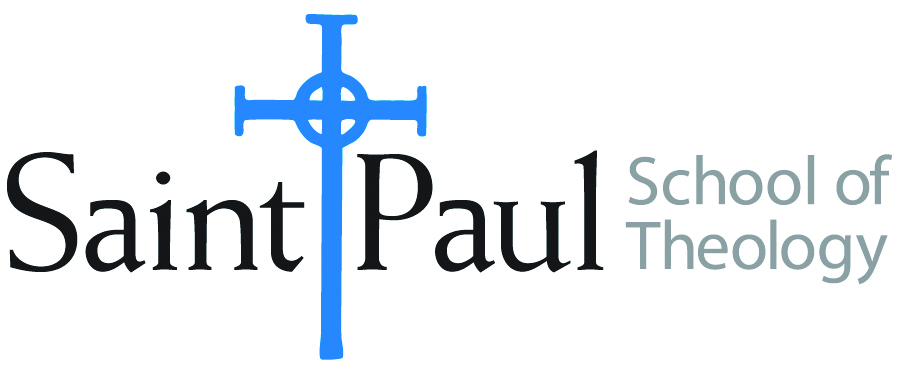 Special Instructions to Cokesbury:FACULTY INSTRUCTIONSFACULTY INSTRUCTIONSSTUDENT INSTRUCTIONS(Both Campuses)STUDENT INSTRUCTIONS(Both Campuses)For each semester taught, faculty should complete and submit a new form for every course and return to Melissa Whalen in the Academic Life office.  Forms are due by the first day of registration for a given term.  Desk copies for Teaching Assistants must be requested on this form.  It is up to the publishers’ discretion whether or not to provide desk copies for teaching assistants.For each semester taught, faculty should complete and submit a new form for every course and return to Melissa Whalen in the Academic Life office.  Forms are due by the first day of registration for a given term.  Desk copies for Teaching Assistants must be requested on this form.  It is up to the publishers’ discretion whether or not to provide desk copies for teaching assistants.Students may acquire textbooks by ordering online at the Cokesbury Virtual Bookstore and having books shipped to them.  Regardless of shopping/ordering method, students may be eligible for a clergy discount by ordering through Cokesbury!  Abingdon Press textbook titles are 35% off in the store. Textbook lists will be available online at http://www.spst.edu/registrar/coursematerialStudents may acquire textbooks by ordering online at the Cokesbury Virtual Bookstore and having books shipped to them.  Regardless of shopping/ordering method, students may be eligible for a clergy discount by ordering through Cokesbury!  Abingdon Press textbook titles are 35% off in the store. Textbook lists will be available online at http://www.spst.edu/registrar/coursematerialCOURSE INSTRUCTOR(S)Casey T. SigmonCasey T. SigmonCasey T. SigmonCOURSE NUMBER & SECTIONPRE 444PRE 444PRE 444COURSE NAMEThe Ministry of Preaching in a Digital AgeThe Ministry of Preaching in a Digital AgeThe Ministry of Preaching in a Digital AgeCOURSE SEMESTER &YEAR  Spring 2017Spring 2017Spring 2017DATE OF SUBMISSIONSeptember 22, 2016September 22, 2016September 22, 2016REQUIRED TEXTBOOKS LISTREQUIRED TEXTBOOKS LISTREQUIRED TEXTBOOKS LISTREQUIRED TEXTBOOKS LISTREQUIRED TEXTBOOKS LISTREQUIRED TEXTBOOKS LISTREQUIRED TEXTBOOKS LISTREQUIRED TEXTBOOKS LISTBOOK TITLE and EDITION(include subtitle if applicable)BOOK TITLE and EDITION(include subtitle if applicable)AUTHOR(S)No. ofPAGES to be readPUBLISHER and DATE13-Digit ISBN(without dashes)LIST PRICE(estimate)DESK COPY1Networked Theology: Negotiating Faith in Digital CultureHeidi A. Campbell & Stephen Gardner147Baker Academic, 2016978080104914922.192The Social Media Gospel: Sharing the Good News in New WaysMeredith Gould137Liturgical Press, 2015978081463558219.953Preaching in an Age of GlobalizationEunjoo Mary Kim148Westminster John Knox, 2010978066423369325TOTAL Number of Pages to Be ReadTOTAL Number of Pages to Be Read432RECOMMENDED TEXTBOOKS LISTRECOMMENDED TEXTBOOKS LISTRECOMMENDED TEXTBOOKS LISTRECOMMENDED TEXTBOOKS LISTRECOMMENDED TEXTBOOKS LISTRECOMMENDED TEXTBOOKS LISTRECOMMENDED TEXTBOOKS LISTRECOMMENDED TEXTBOOKS LISTBOOK TITLE and EDITION(include subtitle if applicable)BOOK TITLE and EDITION(include subtitle if applicable)AUTHOR(S)No. ofPAGES to be readPUBLISHER and DATE13-Digit ISBN(without dashes)LIST PRICE(estimate)DESK COPY1Thy Kingdom ConnectedDwight J. Friesen40BakerBooks, 2009978080107163814.992The Digital CathedralKeith Anderson40Morehouse publishing, 2015978081922995328.003I Refuse to Peach a Boring Sermon! Karyn L. Wiseman40The Pilgrim Press, 2013978082981956417